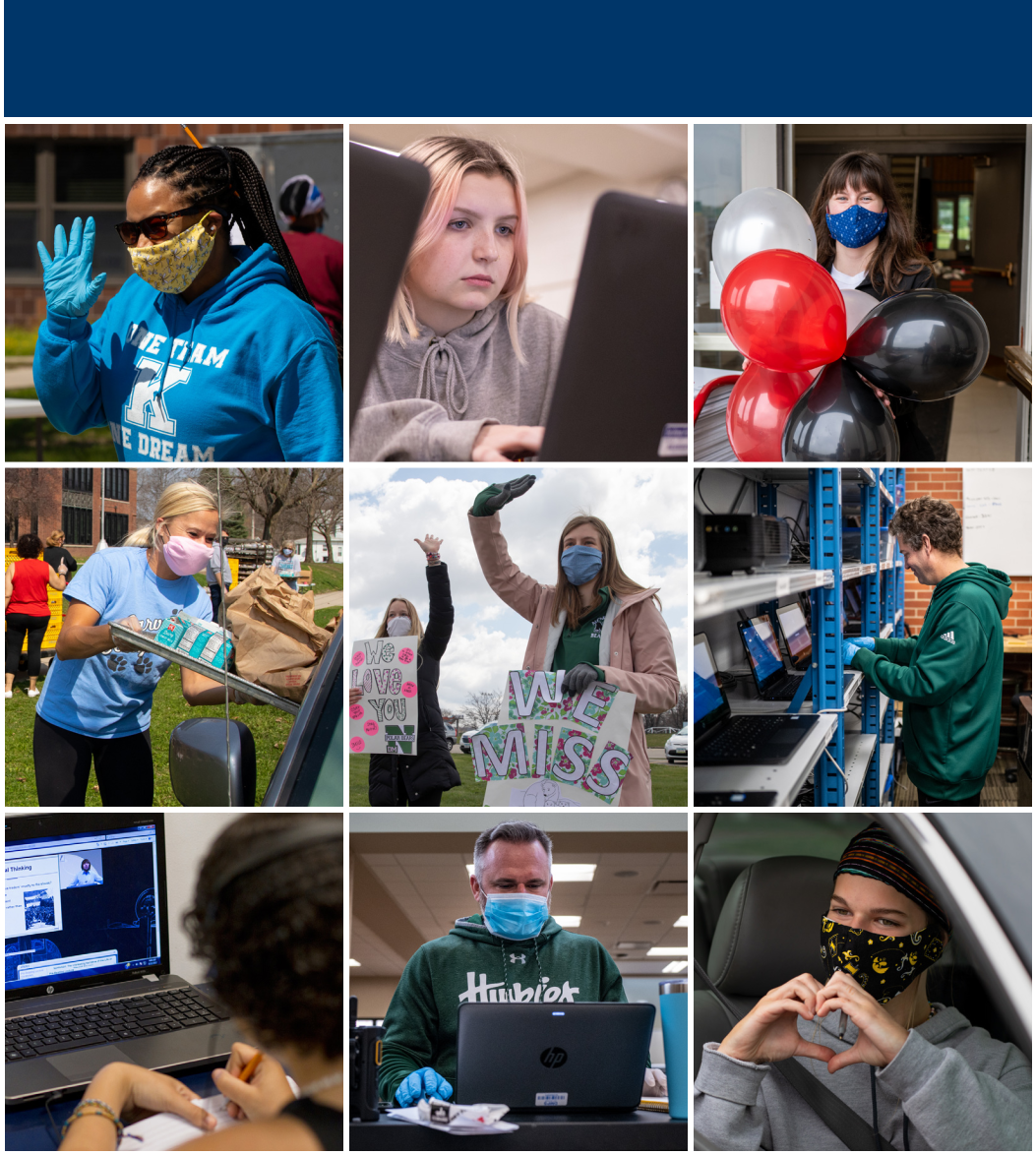 MWONGOZO WA MZAZI/MTUNZAJIKWADMPS PK-12KUHUDHURIA DARASA KUPITIA TARAKILISHI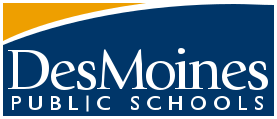 Kuwa Kielelezo cha Elimu ya Mjini DMPS PK-12 KUHUDHURIA DARASA KUPITIA TARAKILISHIHati hii ni mwongozo kwa wanafunzi nawazazi/watunzaji kuhusu jinsi Shule za Umma zaDes Moines zitaanza mwaka wa shule wa 2020-21.Inaelezea matarajio ya jumla ambayo yatatumikakwa wanafunzi na walimu na vilevilekama mfumo wa siku ya kawaida ya shulekatika nyakati hizi zisizo za kawaida.Kwa idadi kubwa ya wanafunzi,mwaka wa shule utaanza na kuhudhuria darasakupitia tarakilishi kwa madarasa yote, kuanziashule ya mapema hadi darasa la 12. Asilimiandogo ya wanafunzi – ikiwemo walewalio katika Orchard Place, baadhi ya wanafunziwa Elimu Maalum, na baadhi ya madarasa ya 
Central Campus – yatakuwa na mafundisho ya 
ana kwa ana.Hakuna hata mmoja wetu ambaye amewahi 
kuwa mahali tunakotaka kwenda. Tafadhali 
tathmini maelekezo ya jumlayafuatayo mapema ili kurahisishaufuataji wa njia isiyotabirika. Pamoja,tutaweza kusonga mbele kutoka kwachangamoto isiyo na kifani hadi kwa mafanikioyasiyoweza kusahaulika.www.dmschools.orgSHULE YA MAPEMAKUHUDHURIA DARASA KUPITIA TARAKILISHI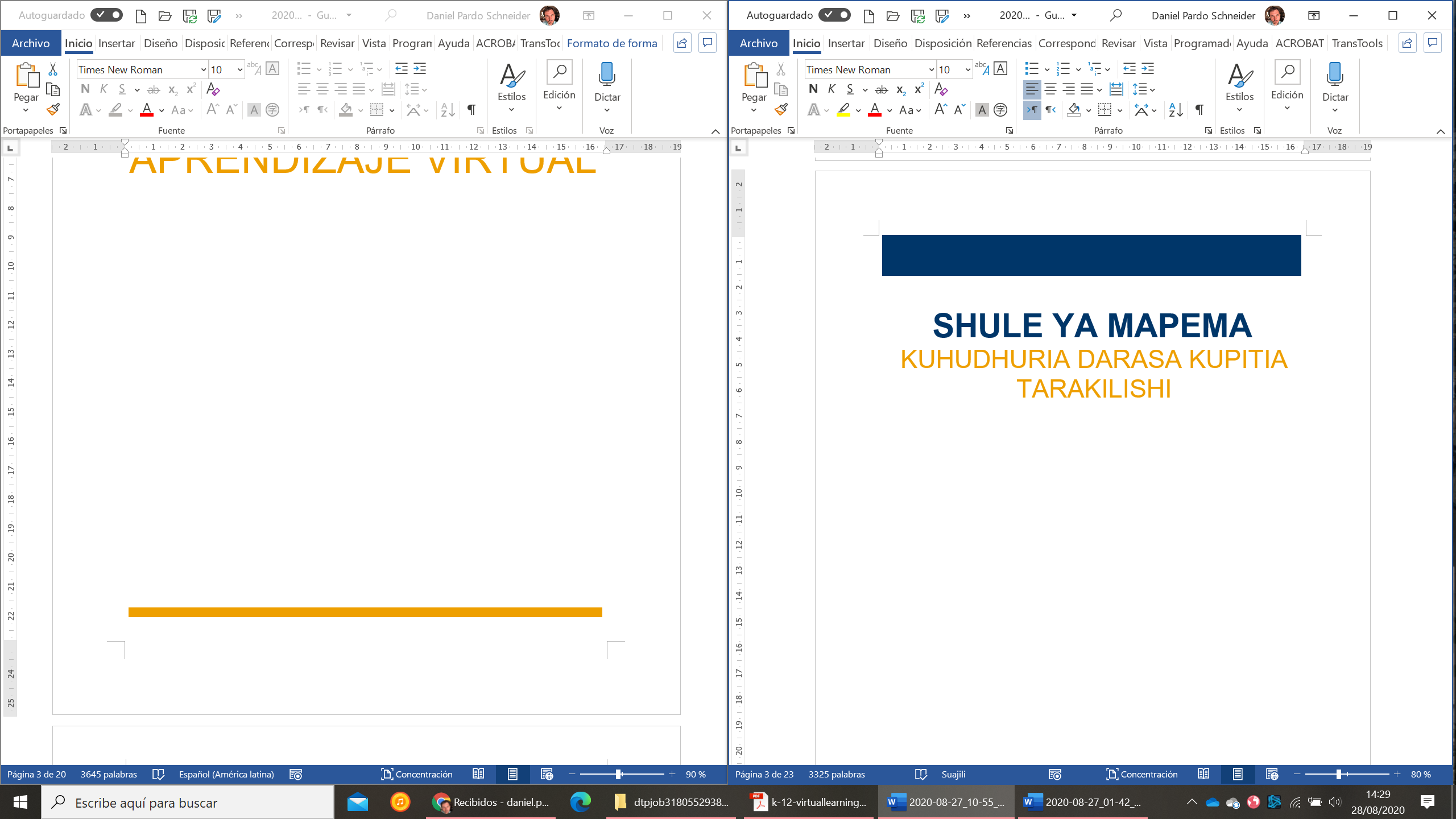 Kuhudhuria Darasa Kupitia Tarakilishi kwa Shule ya MapemaJe, ninaweza kutarajia nini wakati mtoto wangu wa shule ya mapema anashiriki katika kuhudhuria darasa kupitia tarakilishi?Wanafunzi wa shule ya mapema watapewa kifaa cha elektroniki kinachomilikiwa na wilaya ili kutumia katika nyumba zao.Ikihitajika, wanafunzi wa shule ya mapema watapewa upatikanaji wa mtandao wa bure.Wanafunzi watapata masomo anuwai ya video ya kila siku.Mafundisho ya moja kwa moja mtandaoni ya kundi dogo na mtu binafsi yatatolewa na mwalimu kwa ajili ya kusoma na kuandika, hisabati, na mafunzo ya kijamii/kihemko.Misaada ya Elimu Maalum na uingiliano itatolewa mtandaoniMawazo yatatolewa kila wiki kwa wazazi na watunzaji kwa shughuli za ziada, mazoezi ya kimwili, na mchezo.Wakati wa kutumia tarakilishi kwa wanafunzi utakuwa takriban dakika 45 hadi saa 1 kwa siku.Je, ratiba ya mtoto wangu itaonekanaje?SAMPULI YA RATIBA YA SHULE YA MAPEMANi vifaa gani vya mafunzo ya wanafunzi vitatolewa? Ratiba ya kuchukua vitu na vifaa itatolewa kabla ya siku ya kwanza ya shule.Je, kuna matarajio gani kwa mtoto wangu wa shule ya mapema wakati wa kuhudhuria darasa kupitia tarakilishi?Kuhudhuria na kushiriki katika masomo ya mtandaoni pamoja na mwalimu wake wa shule ya mapema na wanafunzi wenzakeKushiriki katika masomo ya video yaliyotengenezwa na mwalimu wake wa shule ya mapemaKushiriki katika mazoezi ya kimwili, ya ziada na shughuli za michezo zinazoongozwa kwa ajili ya mzazi/mtunzajiJe, ninaweza kutarajia nini kutoka kwa mwalimu wa mtoto wangu wa shule ya mapema wakati anahudhuria darasa kupitia tarakilishi?Walimu wataweza:Kutoa mafundisho na kazi ya mafunzo moja kwa moja mtandaoni kwa kundi dogo na mtu binafsi.Kutoa masomo ya video ili wanafunzi watazame.Kutoa maoni ya shughuli za ziada, mazoezi ya kimwili, na mchezo.Kuwashirikisha wanafunzi katika masomo na shughuli zinazohusiana na mafunzo ya kijamii/kihemko.Kufuatilia ushiriki wa wanafunzi na maendeleo ya mafunzo yanayohusiana na malengo ya mafunzo.Kutoa masomo madogo ya ziada au mafundisho ya kundi dogo kwa wanafunzi wanaohitaji msaada zaidi.Kurekodi mahudhurio.Kuwasiliana mara kwa mara na mwanafunzi na familia.Kushirikiana na wenzao na familia ili kuondoa vizuizi vya mafunzo.Kuratibu mkutano wa timu ya programu ya elimu ya kibinafsi (IEP) kwa kila mwanafunzi anayepokea huduma za elimu maalum ili kuunda mipango ya mazingira ya mseto na ya kuhudhuria darasa kupitia tarakilishi.SHULE YA MSINGIKUHUDHURIA DARASA KUPITIA TARAKILISHIKuhudhuria Darasa Kupitia Tarakilishi kwa Shule ya Msingi (K-5)Je, ninaweza kutarajia nini wakati mtoto wangu wa shule ya msingi anahudhuria darasa kupitia tarakilishi? Wanafunzi watapewa kifaa cha elektroniki kinachomilikiwa na wilaya kama vile kompyuta kibao au pakatalishi cha kutumika nyumbani kwao.Ikiwa inahitajika, wanafunzi watapewa upatikanaji wa mtandao wa bure.Kila mwanafunzi atapewa ratiba ya kila siku ya kuhudhuria na kushiriki katika madarasa ya mtandaoni kupitia Microsoft Teams na Canvas.Mafundisho ya moja kwa moja mtandaoni yatatolewa katika kusoma na kuandika na hisabati.Sayansi, masomo ya kijamii, sanaa, muziki, na mafundisho ya mazoezi ya kimwili yatatolewa kwa wiki nzima.Wanafunzi watatumia wakati katika mafunzo pamoja na mwalimu wao na wengine (moja kwa moja) na kufanya kazi wenyewe (isiyo ya moja kwa moja).Mwanafunzi wa Lugha ya Kiingereza (ELL), Elimu Maalum, Wenye Vipawa na Talanta (GT), na misaada ya kuingilia itatolewa mtandaoni.Wakati wa kutumia tarakilishi kwa wanafunzi utapunguzwa hadi saa 3-4 kwa siku.Vipindi vya mapumziko vitaratibiwa.Je, ratiba ya mtoto wangu itaonekanaje?SAMPULI YA RATIBA YA MWANAFUNZI WA SHULE YA MSINGI*Ratiba za Shule ya Chekechea na darasa la 1 zitarekebishwa ili kuitikia ipasavyo mahitaji ya mafunzo ya wanafunzi, ambayo yanaweza kujumuisha mazoezi zaidi ya kimwili, shughuli za kimuziki na mapumziko ya mara kwa mara.**Alasiri za Jumatano zitatengwa kwa mafunzo ya kitaalamu na ushirikiano.***Wanafunzi watapangiwa msaada wa ziada na/au ukuzaji kwa vipindi vifupi wakati huu. Wanafunzi hawatakuwa na ratiba wakati huo wote, na ratiba yao inaweza kutofautiana katika wiki.Je, kuna matarajio gani kwa mwanafunzi wangu wa shule ya msingi anapohudhuria darasa kupitia tarakilishi?Kuhudhuria na kushiriki katika mafundisho mtandaoni wakati wa madarasa yaliyoratibiwaKushiriki katika mafunzo pamoja na mwalimu wake na wengine (moja kwa moja) na kufanya kazi peke yake (isiyo ya moja kwa moja)Kutumia mikakati ya kasi na ufuatiliaji ili kuchunguza mafunzo yake mwenyeweKukamilisha na kuwasilisha kazi zilizopewaKushiriki katika mazoezi ya kimwili na mapumziko ya uangalifuKuwasiliana na walimu kuhusu vizuizi vyovyote wanavyopitiaJe, ninaweza kutarajia nini kutoka kwa mwalimu wa mtoto wangu wakati anahudhuria darasa kupitia tarakilishi?Walimu wataweza:Kutoa mafundisho na kazi moja kwa moja mtandaoni katika sehemu ya wakati wa darasa ulioratibiwa mara kwa mara.Kuwashirikisha wanafunzi katika masomo na shughuli zinazohusiana na mafunzo ya kijamii/kihemko.Kufuatilia ushiriki wa wanafunzi, ukamilishaji wa kazi na maendeleo ya mafunzo yanayohusiana na malengo ya mafunzo.Kuwasiliana na wanafunzi kuhusu maendeleo yao ya mafunzo yanayohusiana na malengo ya mafunzo.Kutoa masomo madogo ya ziada au mafundisho ya kundi dogo kwa wanafunzi wanaohitaji msaada zaidi.Kurekodi mahudhurio.Kuwasliana mara kwa mara na mwanafunzi na mzazi/mtunzaji wa mwanafunzi.Shule zitatoa orodha ya vifaa vyovyote muhimu.Kushirikiana na wenzao na familia ili kuondoa vizuizi vya mafunzo.Kuratibu mkutano wa timu ya programu ya elimu ya kibinafsi (IEP) kwa kila mwanafunzi anayepokea huduma za elimu maalum ili kuunda mipango ya mazingira ya mseto na ya kuhudhuria darasa kupitia tarakilishi.SHULE YA KATIKUHUDHURIA DARASA KUPITIA TARAKILISHIKuhudhuria Darasa Kupitia Tarakilishi kwa Shule ya KatiJe, ninaweza kutarajia nini wakati mtoto wangu wa shule ya kati anahudhuria darasa kupitia tarakilishi?Wanafunzi watapewa pakatalishi inayomilikiwa na wilaya ili kutumia katika nyumba zao.Ikiwa inahitajika, wanafunzi watapewa upatikanaji wa mtandao wa bure.Kila mwanafunzi atapewa ratiba ya kila siku ya kuhudhuria na kushiriki katika madarasa ya mtandaoni kupitia Microsoft Teams na Canvas.Mafundisho ya moja kwa moja mtandaoni yatatolewa katika Kiingereza/sanaa ya lugha, hisabati, sayansi na masomo ya kijamii kila siku.Sanaa, muziki wa jumla, bendi, okestra, afya, biashara/teknolojia, na katika baadhi ya shule mafundisho ya Kihispania na/au Sayansi ya Familia na Matumizi yatatolewa kwa mzunguko wa wiki tisa.Wanafunzi watatumia wakati katika mafunzo pamoja na mwalimu wao na wengine (moja kwa moja) na kufanya kazi wenyewe (isiyo ya moja kwa moja).Mwanafunzi wa Lugha ya Kiingereza (ELL), Elimu Maalum, Wenye Vipawa na Talanta (GT), na misaada ya kuingilia itatolewa mtandaoni.Wakati wa kutumia tarakilishi kwa wanafunzi utapunguzwa hadi saa 3-5 kwa siku.Je, ratiba ya mtoto wangu itaonekanaje?SAMPULI YA RATIBA YA JUMLA YA MWANAFUNZI NA AJENDA YA KOZIMfano wa Ajenda (kipindi cha darasa cha dakika 45)Saa 3:15-3:30 asubuhi (9:15-9:30)Mafundisho na utangulizi wa kazi MOJA KWA MOJA MTANDAONISaa 3:30-3:50 asubuhi (9:30-9:50)Msaada wa kundi dogo/kazi ya kujitegemeaSaa 3:50-4:00 asubuhi (9:50-10:00)Kuangalia uelewa, mgawo wa hatua zinazofuata MOJA KWA MOJA MTANDAONIJe, kuna matarajio gani kwa mwanafunzi wangu wa shule ya kati anapohudhuria darasa kupitia tarakilishi?Kuhudhuria na kushiriki katika mafundisho mtandaoni wakati wa madarasa yaliyoratibiwaKushiriki katika mafunzo pamoja na mwalimu wake na wengine (moja kwa moja) na kufanya kazi peke yake (isiyo ya moja kwa moja)Kutumia mikakati ya kasi na ufuatiliaji ili kuchunguza mafunzo yake mwenyeweKukamilisha na kuwasilisha kaziKushiriki katika mazoezi ya kimwili na mapumziko ya uangalifuKuwasiliana na walimu kuhusu vizuizi vyovyote wanavyopitiaJe, ninaweza kutarajia nini kutoka kwa walimu wa mwanafunzi wangu wa shule ya kati wakati anahudhuria darasa kupitia tarakilishi?Walimu wataweza:Kutoa mafundisho na kazi moja kwa moja mtandaoni katika sehemu ya wakati wa darasa ulioratibiwa mara kwa mara.Kuwashirikisha wanafunzi katika masomo na shughuli zinazohusiana na mafunzo ya kijamii/kihemko.Kufuatilia ushiriki wa wanafunzi, ukamilishaji wa kazi na maendeleo ya mafunzo yanayohusiana na malengo ya mafunzo.Kutoa masomo madogo ya ziada au mafundisho ya kundi dogo kwa wanafunzi wanaohitaji msaada zaidi.Kutoa mikakati ya kasi na ufuatiliaji ili kusaidia wanafunzi katika kuchunguza maendeleo yao ya mafunzo.Kurekodi mahudhurio.Kuwasiliana na wanafunzi kuhusu kazi ya kuchelewa au inayokosekana.Kuwasiliana mara kwa mara na mwanafunzi.Kushirikiana na wenzao na familia ili kuondoa vizuizi vya mafunzo.Kuratibu mkutano wa timu ya programu ya elimu ya kibinafsi (IEP) kwa kila mwanafunzi anayepokea huduma za elimu maalum ili kuunda mipango ya mazingira ya mseto na ya kuhudhuria darasa kupitia tarakilishi.SHULE YA UPILIKUHUDHURIA DARASA KUPITIA TARAKILISHIKuhudhuria Darasa Kupitia Tarakilishi kwa Shule ya UpiliJe, ninaweza kutarajia nini wakati mwanafunzi wangu wa shule ya upili anahudhuria darasa kupitia tarakilishi?Wanafunzi watapewa pakatalishi inayomilikiwa na wilaya ili kutumia katika nyumba zao.Ikiwa inahitajika, wanafunzi watapewa upatikanaji wa mtandao wa bure.Katika kila muhula, wanafunzi wanaweza kupata hadi alama nane. Katika kuhudhuria darasa kupitia tarakilishi, wanafunzi wa shule ya upili watajiandikisha hadi kozi nne wakati wa wiki tisa za kwanza na hadi kozi nne wakati wa wiki tisa za pili.Kila mwanafunzi atapewa ratiba ya kila siku ya kuhudhuria na kushiriki katika madarasa ya mtandaoni kupitia Microsoft Teams na Canvas.Kila moja ya madarasa manne yatadumu dakika 90 na dakika zisizozidi 45 pamoja na mwalimu wake na wengine (moja kwa moja) na muda uliosalia wa darasa atakuwa akifanya kazi mwenyewe (isiyo ya moja kwa moja).Walimu watarekodi vipindi vyote vya mafunzo ya moja kwa moja na video zitapatikana kwa wanafunzi ambao huenda hawakuwepo wakati wa somo la mtandaoni.Mwanafunzi wa Lugha ya Kiingereza (ELL), Elimu Maalum, Wenye Vipawa na Talanta (GT), na misaada ya kuingilia itatolewa mtandaoni.Wanafunzi waliojiandikisha na kozi ya maabara ya Central Campus watahudhuria darasa la ana kwa ana siku moja kwa wiki.Je, ratiba ya shule ya upili itaonekanaje?Ratiba ya Kengele ya Shule ya UpiliKipindi cha 1Kipindi cha 2CHAKULA CHA MCHANAKipindi cha 3Kipindi cha 4Saa 2:30-4:00 asubuhi (8:30-10:00)Saa 4:00-5:30 asubuhi (10:00-11:30)Saa 5:30 asubuhi - 6:30 adhuhuri (11:30–12:30)Saa 6:30-8:00 alasiri (12:30-2:00)Saa 8:00-9:30 alasiri (2:00–3:30)Je, kuna matarajio gani kwa mwanafunzi wangu wa shule ya upili anapohudhuria darasa kupitia tarakilishi?Kuhudhuria na kushiriki katika mafundisho mtandaoni wakati wa madarasa yaliyoratibiwaKushiriki katika mafunzo pamoja na mwalimu wake na wengine (moja kwa moja) na kufanya kazi mwenyewe (isiyo ya moja kwa moja)-Ikiwa hapatikani kwa mafunzo ya moja kwa moja mtandaoni, atazame video iliyorekodiwaKutumia mikakati ya kasi na ufuatiliaji ili kuchunguza mafunzo yake mwenyeweKukamilisha na kuwasilisha kaziKuwasiliana na walimu kuhusu vizuizi vyovyote wanavyopitiaJe, ninaweza kutarajia nini kutoka kwa walimu wa mwanafunzi wangu wa shule ya upili wakati anahudhuria darasa kupitia tarakilishi?Walimu wataweza:Kutoa mafundisho na kazi moja kwa moja mtandaoni katika sehemu ya wakati wa darasa ulioratibiwa mara kwa mara.Mafundisho ya mtandaoni yaliyorekodiwa ili wanafunzi waweze kupata ikiwa hawakuhudhuria darasa la mtandaoni.Kufuatilia ushiriki wa wanafunzi, ukamilishaji wa kazi na maendeleo ya mafunzo katika malengo ya mafunzo.Kutoa maoni kwa wakati unaofaa kuhusu uwasilishaji wa kazi ya wanafunzi.Kutoa masomo madogo ya ziada au mafundisho ya kundi dogo kwa wanafunzi wanaohitaji msaada zaidi.Kurekodi mahudhurio.Kusasisha alama kila wiki kwenye Infinite  Campus.Kuwasiliana na wanafunzi kuhusu kutokuwepo na/au kazi iliyochelewa au kukosekana.Panga kupatikana ili kuitikia mahitaji ya mwanafunzi.Ikiwezekana "badilisha" wakati wake ili kupatikana kwa ajili ya wanafunzi nje ya saa za kawaida za shule.Kuwasiliana mara kwa mara na mwanafunzi.Kushirikiana na wenzao na familia ili kuondoa vizuizi vya mafunzo.Kuratibu mkutano wa timu ya programu ya elimu ya kibinafsi (IEP) kwa kila mwanafunzi anayepokea huduma za elimu maalum ili kuunda mipango ya mazingira ya mseto na ya kuhudhuria darasa kupitia tarakilishi.TAARIFAYA ZIADAMahudhurioWalimu watafuatilia ushiriki wa wanafunzi katika fursa za kila siku za kufundishia. Fursa za kushiriki ni pamoja na:Ushiriki wa mafunzo ya moja kwa moja (mwanafunzi hushiriki katika somo la kundi, kwa njia ya moja kwa moja au kushiriki kupitia somo lililorekodiwa)Ushiriki wa moduli ya Canvas (mwanafunzi hushiriki kwenye moduli za Canvas)Uwasilishaji wa kazi (mwanafunzi huwasilisha ushahidi au kazi)Mkutano wa saa ya ofisi (mwanafunzi hukutana na mwalimu moja kwa moja kuhusu maudhui ya mafundisho)Walimu watasasisha rekodi za mahudhurio ya wanafunzi kila siku ili kuonyesha ikiwa mwanafunzi alishiriki katika mafundisho au hakushiriki.Wazazi/walezi wanapaswa kuwasiliana na shule ya mwanafunzi wao ikiwa mwanafunzi anashindwa kushiriki katika mafundisho ya kila siku kwa sababu ya ugonjwa, maswala ya muunganisho wa mtandao, au hali zingine zisizozuilika. Wafanyakazi wa ofisi ya shule watapata taarifa hii na watasasisha rekodi za mahudhurio ya wanafunzi ipasavyo.Huduma ya watotoUsajili sasa umefunguliwa kwa programu yetu ya MetroKids ya siku nzima wakati DMPS inatekeleza mafunzo mtandaoni kwa asilimia 100 kwa wanafunzi wote.Metro Kids watakuwa wakitoa programu Jumatatu-Ijumaa kuanzia saa 1 asubuhi hadi saa 11 jioni (7am-5pm) katika tovuti tisa ya msingi kwa wanafunzi katika shule ya chekechea hadi darasa la tano na tovuti moja kwa wanafunzi katika shule ya mapema hadi darasa la tano.Tafadhali kumbuka: mpango wetu utafuata miongozo yote ya DHS na CDC ili kuhakikisha mazingira salama. Hii ni pamoja na idadi ndogo kwenye makundi madogo ya 10-15 na upimaji wa hali-joto na afya utafanywa kabla ya watoto kuingia kwenye mpango.Familia zilizopo kwenye MetroKids zinaweza kujisajili kupitia Tovuti ya Wazazi ya SchoolCareWorks na familia ambazo hazijawahi kuwa kwenye MetroKids zinaweza kutuma barua pepe kwa dmpsmk@dmschools.org ili kufungua akauntiWashirika wa JamiiDMPS imejizatiti kushirikiana na jamii yetu kutoa machaguo kwa familia wakati DMPS inatekeleza mafunzo mtandaoni kwa asilimia 100. Mashirika yafuatayo yanashughulikia kutoa programu ya siku nzima kwa wanafunzi wetu. Tafadhali tembelea tovuti zao kwa taarifa zaidi:Boys and Girls Club of Central Iowa (www.bgcci.org)Children and Families of Iowa (www.cfiowa.org)Children and Families Urban Movement (www.cfum.org)Highland Park Community Church (wasiliana na Phillip Herman- 515-444-7698)Oakridge Neighborhood Services (www.oakridgeneighborhood.org)Wilkie House (www.willkiehouse.org)YMCA (www.dmymca.org)Misaada ya FamiliaShule za Umma za Des Moines zimejizatiti kutoa miunganisho mingi ya huduma na nyenzo kwa wanafunzi na familia kadiri inavyowezekana. Tunajua hizi ni nyakati ngumu. Ingawa wafanyakazi wetu hawawezi kuiga msaada unaotolewa ana kwa ana shuleni, tutaendelea kufanya kazi kwa bidii kushirikiana na wanafunzi na familia zao ili kuhakikisha mafanikio ya kila mwanafunzi kibinafsi na kimasomo.Kila wiki tunasasisha Mwongozo wetu wa Nyenzo za Familia Mtandaoni.Kupitia ukurasa wetu wa nyenzo za familia, familia zinaweza kuwasilisha ombi la msaada ambalo litaelekezwa kwa mfanyakazi anayefaa wa shule kwa ajili ya ufuatiliaji.MiloMilo itapatikana, Jumatatu - Ijumaa ili kuchukuliwa katika majengo yote ya shule, isipokuwa Smouse/ Van Meter, Lincoln Rails, Mitchell Early Childhood Center, Taylor Early Childhood Center, McKee Early Childhood Center na Woodlawn Early Childhood Center kuanzia  saa 5 asubuhi hadi saa 7 adhuhuri (11am – 1pm).Harding, Hoyt, McCombs, Merrill, Meredith, na Weeks zitafunguliwa tena Jumatatu – Ijumaa kuanzia saa 10 – 12 jioni (4 – 6pm) kwa familia zinazofanya kazi kuja kuchukua milo kwa ajili ya wanafunzi wao nyumbaniMwanafunzi/mzazi yeyote wa DMPS anaweza kwenda shule yoyote kupata milo yake, huhitaji kuendesha gari kwenda kwa shule ulikosajiliwa.Hatuwezi kutoa milo ya wikendi kupitia Mpango wa Kitaifa wa Chakula cha Mchana cha Shule.Tutakuwa na menyu moja tu ya wilaya nzima kwa wakati huu, tukijaribu kuzingatia vyakula vinavyopendwa na wanafunzi na bidhaa ambazo ni rahisi kupasha moto. Idara ya Chakula na Lishe itaipa kila familia nakala ya maagizo ya kupasha moto. Hakuna bidhaa za nyama mbichi zitakazosambazwa.Lishe maalum zinaweza kuagizwa mapema kupitia Idara ya Chakula na Lishe.Kila mlo unaotolewa unapaswa kuwa na vifaa vyote vya chakula cha mchana na kiamsha kinywaWanafunzi hawatahitaji kuwapo kwenye gari ili kupokea mlo, lakini lazima tupate nambari yao ya kitambulisho cha wanafunzi ili kuweka mfumo wetu wa uuzaji.Wanafunzi ambao shule yao ya nyumbani ni shule ya CEP wataendelea kupokea milo bila malipo. Ili kuona ikiwa shule yako ya nyumbani ni shule ya CEP, tafadhali tembelea https://www.dmschools.org/ departments/operations/food-nutrition/community-eligibility-provision-cep/ Wanafunzi ambao shule yao ya nyumbani sio shule ya CEP watatozwa milo kulingana na hali zao za faida za bure, zilizopunguzwa na zilizolipwa. Wafanyakazi wa Chakula na Lishe hawatakuwa na fedha za kubadilisha nje kwa familia ambazo zinahitaji kulipia milo. Ikiwa inahitajika, tafadhali weka pesa katika akaunti yako ya wanafunzi kwenye https://www.dmschools.org/departments/operations/food-nutrition/ pay-for-school-meals-online/ Wazazi/wanafunzi wanapaswa kukumbuka nambari ya kitambulisho cha mwanafunzi (wanafunzi) wao ili kuepuka msururu wa magari. Idara ya Chakula na Lishe itatuma barua kwa familia zilizo na orodha ya nambari zote za kitambulisho cha wanafunzi.TeknolojiaMuunganisho wa Vifaa/MtandaoKompyuta za wanafunzi zitasambazwa na shule na kupewa wanafunzi. Mgao huu utakuwa kwa mwanafunzi bila kujali ni shule gani ya DMPS anahudhuria. Kila shule itawasiliana na wazazi kuhusu wakati ambapo usambazaji wao utafanyika.Kila shule pia itakuwa na idadi ndogo ya hotspot za Wi-Fi za kusambaza kwa wanafunzi wanaohitaji muunganisho wa mtandao kwenye nyumba zao. Hotspot zitapewa wanafunzi lakini hazitamfuata mwanafunzi ikiwa atahamia shule nyingine ya DMPS. Ikiwa mwanafunzi anahama au kuondoka kutoka wilaya hotspot hizi lazima zirudishwe shuleni.Tumeagiza mifuko ya kompyuta kwa ajili ya kompyuta za wanafunzi. Kwa kusikitisha, haitawasili kwa wakati kwa usambazaji wa kompyuta. Tutatuma mifuko hiyo kwenda kwenye majengo mara tu tutakapoipokea.Canvas kwa Wazazi/Walezi: https://virtualcampus.dmschools.org/parent-access/parent-guardian-resources/ Nyenzo hii hutoa mwongozo kuhusu kuunda akaunti ya mzazi/mlezi na kuunganisha na akaunti yake ya mwanafunzi.Ikiwa mwanafunzi anashindwa kutoa msimbo wa kuunganisha kwa mzazi/mlezi, wasimamizi wa shule wana uwezo huu pia na wazazi/walezi wanapaswa kuwasiliana nao.*Kumbuka: Wafanyakazi wa DMPS ambao pia ni wazazi lazima watumie akaunti ya barua pepe ya kibinafsi, isiyo ya wilaya ili kuunda akaunti ya mzazi/mlezi.Masuala ya Teknolojia/UsuluhishajiIkiwa wewe/mwanafunzi wako mnapata matatizo ya kompyuta au teknolojia:Wasiliana na mwalimu wako. Ikiwa ni suala dogo la teknolojia, mwalimu wako anaweza kusaidia. Ikiwa ni zaidi ya kiwango chao, watakuelekeza kwa hatua inayofuata.Piga simu kwa Idara ya Msaada wa Teknolojia: 515-242-8221ShughuliDakika za Kila SikuVideo ya Kufundishia ya Kila SikuDakika 15Video ya Somo la Kusoma na KuandikaDakika 15Somo la Hisabati au Mafunzo ya Kijamii/Kihemko au Somo la Video ya MaudhuiDakika 15Mazoezi ya Kimwili Yaliyoongozwa kwa ajili ya Mzazi/Mtunzaji (maoni yanatolewa na mwalimu)Dakika 30Shughuli za Ziada Zilizoongozwa kwa ajili ya Mzazi/Mtunzaji (maoni yanatolewa na mwalimu)Dakika 15Shughuli za Michezo Zilizoongozwa kwa ajili ya Mzazi/Mtunzaji (maoni yanatolewa na mwalimu)Dakika 30•Ubao mweupe•Chati ya alfabeti•Karatasi•Kalamu za ubao mweupe•Mfumo wa kuhesabu•Gundi•zinazoweza kufutika
Krayoni•Fremu kumi•Mfuko wa turubai•Mkasi•Michemiraba inayofungamanishwaWakatiKoziSaa 2:00-2:30 asubuhi (8:00-8:30)Mkutano wa Asubuhi, Wakati wa Mzunguko, Mafunzo ya Kijamii/Kihemko, n.k.Saa 2:00-2:30 asubuhi (8:00-8:30)Mkutano wa Asubuhi, Wakati wa Mzunguko, Mafunzo ya Kijamii/Kihemko, n.k.Saa 2:30-4:00 asubuhi (8:30-10:00)Mafundisho ya Kusoma na Kuandika – mchanganyiko wa mafundisho ya darasa zima na kundi dogoyaliyo na vipindi vya mapumziko na wakati wa kazi ya kujitegemea.Saa 2:30-4:00 asubuhi (8:30-10:00)Mafundisho ya Kusoma na Kuandika – mchanganyiko wa mafundisho ya darasa zima na kundi dogoyaliyo na vipindi vya mapumziko na wakati wa kazi ya kujitegemea.Saa 2:30-4:00 asubuhi (8:30-10:00)Mafundisho ya Kusoma na Kuandika – mchanganyiko wa mafundisho ya darasa zima na kundi dogoyaliyo na vipindi vya mapumziko na wakati wa kazi ya kujitegemea.Saa 2:30-4:00 asubuhi (8:30-10:00)Mafundisho ya Kusoma na Kuandika – mchanganyiko wa mafundisho ya darasa zima na kundi dogoyaliyo na vipindi vya mapumziko na wakati wa kazi ya kujitegemea.Saa 4:00-4:15 asubuhi (10:00-10:15)Kipindi cha mapumzikoSaa 4:00-4:15 asubuhi (10:00-10:15)Kipindi cha mapumzikoSaa 4:15-5:00 asubuhi (10:15-11:00)Mafundisho ya Hisabati – mchanganyiko wa mafundisho ya darasa zima na kundi dogoyaliyo na vipindi vya mapumziko na wakati wa kazi ya kujitegemea.Saa 4:15-5:00 asubuhi (10:15-11:00)Mafundisho ya Hisabati – mchanganyiko wa mafundisho ya darasa zima na kundi dogoyaliyo na vipindi vya mapumziko na wakati wa kazi ya kujitegemea.Saa 4:15-5:00 asubuhi (10:15-11:00)Mafundisho ya Hisabati – mchanganyiko wa mafundisho ya darasa zima na kundi dogoyaliyo na vipindi vya mapumziko na wakati wa kazi ya kujitegemea.Saa 4:15-5:00 asubuhi (10:15-11:00)Mafundisho ya Hisabati – mchanganyiko wa mafundisho ya darasa zima na kundi dogoyaliyo na vipindi vya mapumziko na wakati wa kazi ya kujitegemea.Saa 5:00-5:45 asubuhi (11:00-11:45)Mzunguko ulioratibiwa wa mafundisho ya sayansi, masomo ya kijamii, sanaa, muziki, na mazoezi ya kimwiliutatolewa.Saa 5:00-5:45 asubuhi (11:00-11:45)Mzunguko ulioratibiwa wa mafundisho ya sayansi, masomo ya kijamii, sanaa, muziki, na mazoezi ya kimwiliutatolewa.Saa 5:00-5:45 asubuhi (11:00-11:45)Mzunguko ulioratibiwa wa mafundisho ya sayansi, masomo ya kijamii, sanaa, muziki, na mazoezi ya kimwiliutatolewa.Saa 5:00-5:45 asubuhi (11:00-11:45)Mzunguko ulioratibiwa wa mafundisho ya sayansi, masomo ya kijamii, sanaa, muziki, na mazoezi ya kimwiliutatolewa.Saa 5:45 asubuhi - 6:45 adhuhuri (11:45-12:45)CHAKULA CHA MCHANASaa 5:45 asubuhi - 6:45 adhuhuri (11:45-12:45)CHAKULA CHA MCHANASaa 6:45-7:15 adhuhuri (12:45-1:15)Kipindi cha mapumziko, mazoezi ya kujitegemea, mafunzo ya kasi ya mtu binafsiSaa 6:45-7:15 adhuhuri (12:45-1:15)Kipindi cha mapumziko, mazoezi ya kujitegemea, mafunzo ya kasi ya mtu binafsiSaa 7:15-9:00 alasiri (1:15-3:00)Msaada wa Wanafunzi – Mafundisho ya kundi dogo, ELL, huduma za Elimu Maalum,mafundisho ya mtu binafsi, shughuli za ukuzaji, n.k.***Saa 7:15-9:00 alasiri (1:15-3:00)Msaada wa Wanafunzi – Mafundisho ya kundi dogo, ELL, huduma za Elimu Maalum,mafundisho ya mtu binafsi, shughuli za ukuzaji, n.k.***Saa 7:15-9:00 alasiri (1:15-3:00)Msaada wa Wanafunzi – Mafundisho ya kundi dogo, ELL, huduma za Elimu Maalum,mafundisho ya mtu binafsi, shughuli za ukuzaji, n.k.***Saa 7:15-9:00 alasiri (1:15-3:00)Msaada wa Wanafunzi – Mafundisho ya kundi dogo, ELL, huduma za Elimu Maalum,mafundisho ya mtu binafsi, shughuli za ukuzaji, n.k.***WakatiKoziSaa 2:30-3:15 asubuhi (8:30-9:15)Ushauri/Mazoezi ya kimwiliSaa 2:30-3:15 asubuhi (8:30-9:15)Ushauri/Mazoezi ya kimwiliSaa 3:15-4:00 asubuhi (9:15-10:00)HisabatiSaa 3:15-4:00 asubuhi (9:15-10:00)HisabatiSaa 4:00-4:45 asubuhi (10:00-10:45)Masomo ya KijamiiSaa 4:00-4:45 asubuhi (10:00-10:45)Masomo ya KijamiiSaa 4:45-5:30 asubuhi (10:45-11:30)SanaaSaa 4:45-5:30 asubuhi (10:45-11:30)SanaaSaa 5:30 asubuhi - saa 6:15 adhuhuri (11:30–12:15)Kiingereza/Sanaa ya LughaSaa 5:30 asubuhi - saa 6:15 adhuhuri (11:30–12:15)Kiingereza/Sanaa ya LughaSaa 6:15-6:45 adhuhuri (12:15–12:45)CHAKULA CHA MCHANASaa 6:15-6:45 adhuhuri (12:15–12:45)CHAKULA CHA MCHANASaa 6:45-7:30 alasiri (12:45-1:30)SayansiSaa 6:45-7:30 alasiri (12:45-1:30)SayansiSaa 7:30-9:30 alasiri (1:30–3:30)Saa za Ofisi/Misaada ya Wanafunzi/Makundi madogo/nk.Saa 7:30-9:30 alasiri (1:30–3:30)Saa za Ofisi/Misaada ya Wanafunzi/Makundi madogo/nk.Saa 7:30-9:30 alasiri (1:30–3:30)Saa za Ofisi/Misaada ya Wanafunzi/Makundi madogo/nk.Saa 7:30-9:30 alasiri (1:30–3:30)Saa za Ofisi/Misaada ya Wanafunzi/Makundi madogo/nk.